Agenda for the Full Governing Board of St Wenn School Date:		Monday 1st March 2021Time:		5.30pmVenue:	St Wenn School1.	Welcome, Apologies and consideration of absence2.	Declaration of Business and Pecuniary Interest	2.1	To declare any interests for this meeting3.	Constitution	3.1 	Next Term of Office to end - R Savage (Co-opted) & T Cubitt (Partnership) 31.3.21	3.2	Succession planning – Chair role/Partnership Governor4.	Minutes of previous meeting 4.1	To receive and approve the minutes of FGB 07.12.204.2	To receive and approve the Confidential Minutes of FGB 07.12.214.3	To receive and approve the minutes of Extra-Ordinary Meeting 17.02.215.	Matters Arising not included within the Agenda	5.1	Governor Roles & Responsibilities	5.2	H&S Walkthrough Report	5.3	Laptop update6.	Head Teacher’s Report6.1	Planned return to School on 8.03.216.2	SEN/Vulnerable Groups	6.3	Pupil Premium	6.4	Sports Premium7.	Safeguarding	7.1	Governor annual Safeguarding Report 20/21	7.2	Online Safety letter to Parents 	7.3	Live Streaming Risk Assessment	7.4	Covid-19 Risk Health and Safety Risk Assessment7.5	Safeguarding Responsibilities of the Governing Board Training – KM and SH - 08.03.218.	School Development Plan 20/219.	Self- Evaluation Form (SEF) update10.	Committee updates	10.1	Standards and Curriculum Committee 	10.2	Resources Committee 	10.3	Finance Committee11.	Governor Monitoring Planner/Monitoring12. 	Policies 12.1	Safeguarding and Child Protection Policy12.2	Remote Learning Plan (Jan 21)12.3	Complaints Policy13.	Governor Training	13.1	Confirm training booked for Safeguarding/GOV1/GOV214.	Business brought forward by the Chair – (for urgent matters only)15.	Correspondence15.1	Cornwall School Forum16.	Future dates	26th April 2021, 28th June 202117.	Close meeting    ST WENN SCHOOL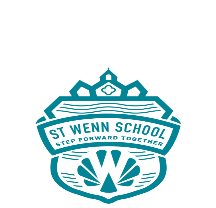 